咖喱块放入以后容易粘锅，所以不要离开锅边，要不停的搅拌。鸡肉咖喱盖饭的做法的食材米饭100g鸡肉150g土豆适量咖喱料理块2块料酒1勺蛋黄1个淀粉适量食盐1小勺洋葱 适量鸡肉咖喱盖饭的做法的做法步骤洋葱切丁备用。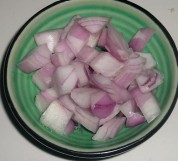 2.胡萝卜切丁备用。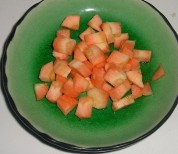 3.鸡肉切丁，加入一只蛋黄和少许淀粉，再放入少许料酒和食盐备用。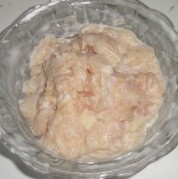 4.土豆切丁备用。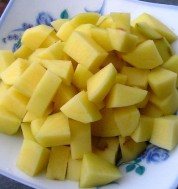 5.炒锅放油，将腌制好的鸡肉丁过油烧一下，我家喜欢外面焦酥的口感，所以炸制到外皮焦酥出锅。6.锅内留油少许，放入三丁翻炒，加入清水或高汤7.准备好药用的咖喱块。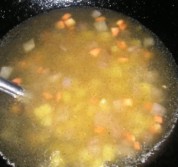 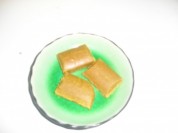 8.放入咖喱料理块，期间要不断搅动防止粘锅，鸡肉丁在菜熟后放入，主要是为了口感，如果不喜欢酥脆口感的，可以和菜蔬一起熬煮。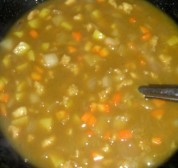 9.直接把熬制好的咖喱菜蔬浇在饭上即可食用